Команда Песчанокопского сельского поселения!!!!! 1 место в соревнованиях по легкой атлетике в рамках муниципального этапа Спартакиады Дона 2018 года среди трудовых коллективов Песчанокопского района.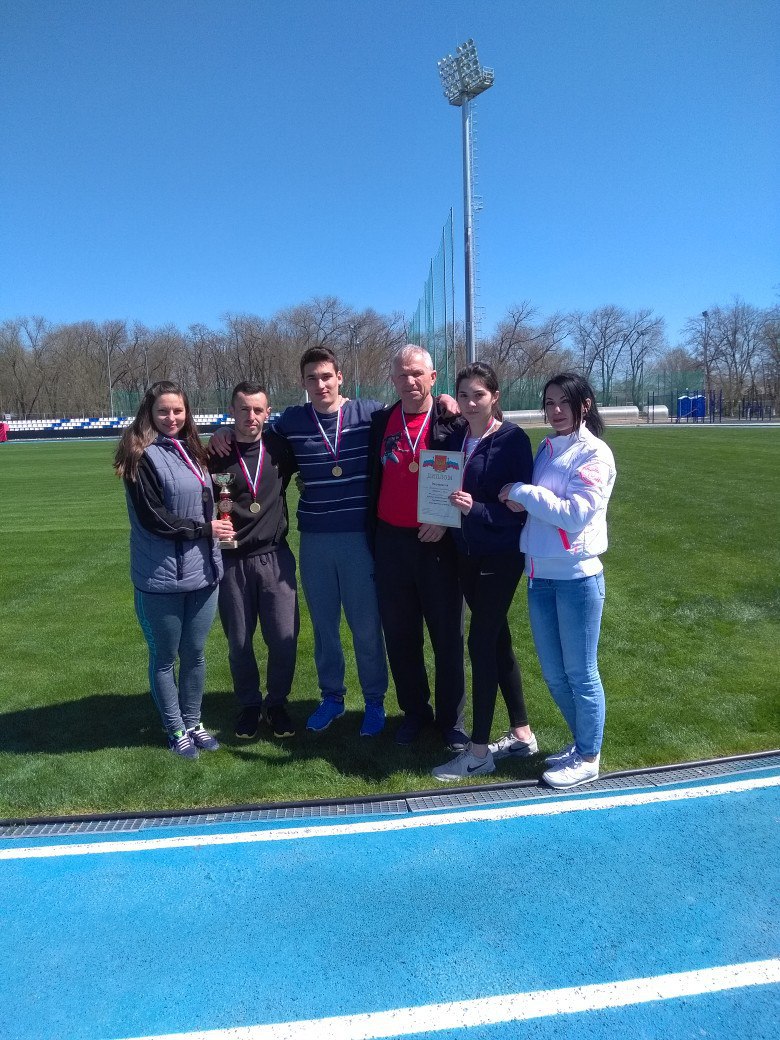 